NARUDŽBENICA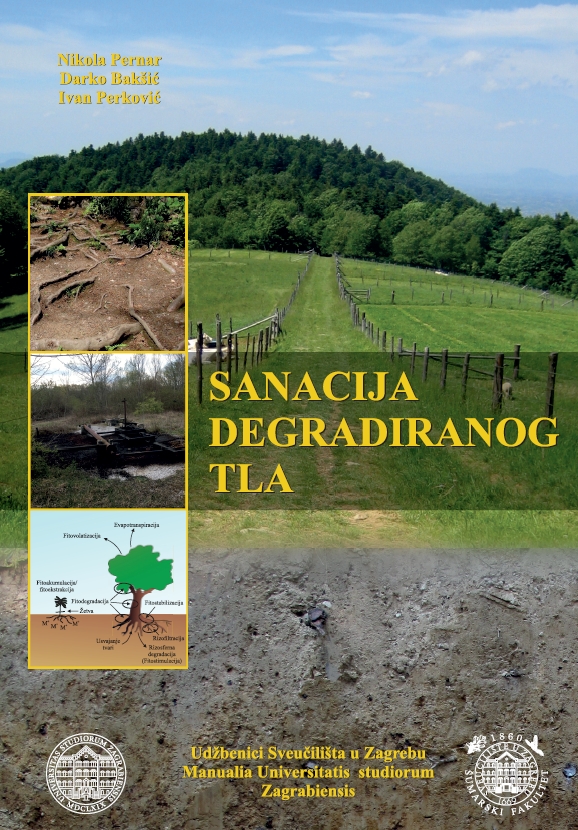 Naslov:Sanacija degradiranog tlaAutor:Nikola PernarDarko BakšićIvan PerkovićISBN: 978-953-292-068-0Izdavač:Sveučilište u Zagrebu, Fakultet šumarstva i drvne tehnologijeCijena 1 knjige ( PDV-om) :Za Hrvatsku: Naručujem___primjerak(a) knjige:„Sanacija degradiranog tla“ autora N. Pernara, D. Bakšića i I. PerkovićaNačin plaćanjaopćom uplatnicompredračunomIBAN: HR0923600001101340148, poziv na broj: 20239devizni račun: SWIFT ZABA HR2X2500 – 03281485Isporuka knjige po uplati:poštomna Fakultetu, Zavod za ekologiju i uzgajanje šuma      (+385 1 2352 570 gđa. Galić)Podaci o naručitelju:Ime i prezime/tvrtka:___________________________OIB:_________________________Ulica, broj, mjesto, poštanski broj:_____________________________________________Tel:________________e-mail:________________________________________________Potpis naručitelja:_______________________Dokaz o uplati i ispunjenu narudžbenicu poslati poštom ili e-mailom:Sveučilište u Zagrebu, Fakultet šumarstva i drvne tehnologijeZavod za ekologiju i uzgajanje šumaSvetošimunska cesta 25, p.p. 422, 10 000 ZagrebTel. +385 1 2352 570; e-mail: dgalic@sumfak.unizg.hr